                                  CALENDARIO DE EVALUACIONES MES DE JUNIO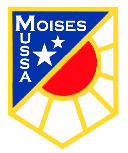 CURSO4CPROFESORA JEFE: SILVANA NAVARROPROFESORA JEFE: SILVANA NAVARROMESJUNIOFECHAASIGNATURACONTENIDOCONTENIDOINSTRUMENTO09/06MÚSICATRABAJO PRACTICO (INSTRUMENTOS MUSICALES)TRABAJO PRACTICO (INSTRUMENTOS MUSICALES)LISTA DE COTEJO10/06INGLÉSVocabulario sobre problemas de salud-Uso de SHOULD-Vocabulario sobre consejos de salud      Vocabulario sobre problemas de salud-Uso de SHOULD-Vocabulario sobre consejos de salud      PRUEBA FORMULARIO GOOGLE12/06ARTES VISUALESTRABAJO PRÁCTICO (DIBUJO LEYENDA AMERICANA)TRABAJO PRÁCTICO (DIBUJO LEYENDA AMERICANA)LISTA DE COTEJO14/06ED. TECNOLOGICATRABAJO PRÁCTICOTRABAJO PRÁCTICOLISTA DE COTEJO14/06CIENCIAS NATURALESFUERZA Y DEFORMACIÓN. CAMBIOS DEBIDO A LAS FUERZAS.FUERZA Y DEFORMACIÓN. CAMBIOS DEBIDO A LAS FUERZAS.PRUEBA FORMULARIO GOOGLE15/06HISTORIA Y GEOGRAFÍACELEBRACIONES, DIVERSIDAD CULTURAL DE AMÉRICA Y ADAPTACIÓN DEL SER HUMANOCELEBRACIONES, DIVERSIDAD CULTURAL DE AMÉRICA Y ADAPTACIÓN DEL SER HUMANOFORMULARIO GOOGLE23/06MATEMÁTICA1.-Resuelven multiplicaciones usando el algoritmo de la multiplicación.2.-Descomponen números de tres dígitos en centenas, decenas y unidades.3.-Multiplican cada centena, decena y unidad por el mismo factor.4.-Aplican la propiedad distributiva de la multiplicación respecto de la suma.1.-Resuelven multiplicaciones usando el algoritmo de la multiplicación.2.-Descomponen números de tres dígitos en centenas, decenas y unidades.3.-Multiplican cada centena, decena y unidad por el mismo factor.4.-Aplican la propiedad distributiva de la multiplicación respecto de la suma.PRUEBA FORMULARIO GOOGLE23/06LENGUAJEDECLAMACION DE POEMASDECLAMACION DE POEMASLISTA DE COTEJO25/06INGLÉSVocabulario sobre problemas de salud-Uso de SHOULD-Vocabulario sobre consejos de salud      Vocabulario sobre problemas de salud-Uso de SHOULD-Vocabulario sobre consejos de salud      PRUEBA FORMULARIO GOOGLE30/06ED. FÍSICASEGURIDAD, JUEGO LIMPIO Y LIDERAZGO. HABILIDADES MOTRICES IISEGURIDAD, JUEGO LIMPIO Y LIDERAZGO. HABILIDADES MOTRICES IIPRUEBA FORMULARIO GOOGLE